NỘI DUNG ÔN TẬP - MÔN VẬT LÍ 7(trong thời gian học sinh nghỉ học do dịch bệnh Corona)Câu 1: Chiều dòng điện chạy trong mạch điện kín được quy ước như thế nào?A. Cùng chiều kim đồng hồ khi nhìn vào sơ đồ mạch điện kínB. Ngược chiều kim đồng hồ khi nhìn vào sơ đồ mạch điện kínC. Chiều dịch chuyển có hướng của các điện tích âm trong mạchD. Chiều từ cực dương qua dây dẫn và các dụng cụ điện tới cực âm cùm nguồnCâu 2: Sơ đồ của mạch điện là gì?A. Là ảnh chụp mạch điện thậtB. Là hình vẽ biểu diễn mạch điện bằng các kí hiệu của các bộ phậi mạch điệnC. Là hình vẽ mạch điện thật đúng như kích thước của nóD. Là hình vẽ mạch điện thật nhưng với kích thước được thu nhỏCâu 3: Chọn câu đúng:Mắc vào hai cực nguồn điện một bóng đèn. Dùng công tắc để điều khiển việc cung cấp hoặc ngừng cung cấp dòng điện cho bóng đèn. Công tắc mắc như thế nào?A. Phải mắc trước bóng đèn          B. Phải mắc sau bóng đènC. Phải mắc giữa hai cực của nguồn điệnD. Có thể mắc trước hoặc sau bóng đènCâu 4: Tác dụng của sơ đồ mạch điện là gì?A. Cho biết công dụng của các bộ phận trong mạch điệnB. Thể hiện các kí hiệu của dụng cụ điệnC. Cho biết cách mắc các bộ phận của mạch điệnD. Cho biết chiều dòng điện trong mạchCâu 5: Chiều dòng điện theo quy ước có chiều cùng với chiều.....................A. chuyển động của các nguyên tử                  B. chuyển động của các điện tích dươngC. chuyển động của các điện tích âm           D. chuyển động của các hạt mang điện tíchCâu 6: Chỉ ra kết luận sai:A. Chiều dòng điện theo quy ước là chiều đi từ cực dương đến cực âm của nguồn điệnB. Các điện tích dương chuyển động cùng chiều với chiều dòng điện theo quy ướcC. Chiều quy ước của dòng điện ngược với chiều dịch chuyển có hướng của các electron tự do trong dây dẫn kim loạiD. Dòng điện có chiều không đổi gọi là dòng điện một chiềuCâu 7: Trên xe đạp cũ, người ta lắp bóng đèn điện để chiếu sáng nhưng chỉ có một dây nối từ bóng đèn đến nguồn điện vì:A. Khung xe được dùng như dây dẫn điệnB. Chỉ cần một dây điệnC. Nguồn điện đó chỉ cần một cựcD. Loại bóng đèn đó chỉ cần nối một đầu dây dẫnCâu 8: Phát biểu nào đúng khi nói về dòng điện trong mạchA. Dòng điện đi ra từ cực âm của pinB. Dòng điện đi ra từ cực dương của pin sau một thời gian thì đảo chiềuC. Dòng điện đi theo bất kì chiều nào trong mạchD. Dòng điện đi ra từ cực dương của pinCâu 9: Hãy vẽ sơ đồ cho mạch điện hình 21.1, hình 21.2 và vẽ thêm mũi tên vào mỗi sơ đồ để chỉ chiều dòng điện chạy trong mạch đó khi công tắc đóng.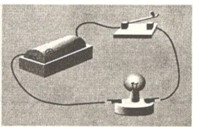 Câu 10: Xét mạch điện kín với các dây dẫn bằng đồng. Hỏi:a) Khi có dòng điện chạy trong mạch kín này thì các êlectron tự do trong dây dẫn dịch chuyển có hướng từ cực nào sang cực nào của nguồn điện?b Chiều dịch chuyển có hướng của các êlectron trong câu trên là cùng nào? cùng chiều hay ngược chiều với quy ước của dòng điện?..................................Hết.....................................PHÒNG GD-ĐT QUẬN ĐỐNG ĐATRƯỜNG THCS HUY VĂN